Unit 5 Week 2    Name:_______________________	Due Day 5Day 1: Spelling - Write your spelling words 3X's each.  Day 2: Vocabulary-Write a complete sentence with each vocabulary wordDay 3: Point of View The Nutty Family Works TogetherA small town in the forest was home to many animals. There were 4 squirrels in the Nutty family that lived in a huge tree outside the city. Mom had to walk 30 minutes every day to get to town for grocery shopping and fresh water. One day she tripped over a tree root and could not walk anymore. Her son, Jacob, volunteered to walk on Mondays but he had to work in the factory for the rest of the week. Her daughter, Sally, volunteered to walk to the store on the weekends but she had to go to school during the week. Mom felt very lucky to have such a caring family, but there was not a squirrel able to walk every day like she needed. Mom slouched in a chair and covered her face with her hands. Dad came home from work and gave Mom a hug. He told her he had a special surprise for her outside. Mom’s face lit up! What could it be? She limped outside and her eyes got huge and a smile spread across her face. Dad had bought her a car! The whole family jumped for joy and took a ride to town right away. It was a good day for the Nutty family!When the family learns that Mom cannot walk to town anymore they feelLike it is not their problemLike it is funnyLike she can do it on her ownLike they want to help herWhich sentence shows how mom feels when she can’t get to the store?Mom’s face lit up! Mom slouched in a chair and covered her face with her hands.Dad had bought her a car!Dad came home from work and gave Mom a hug.The reader can tell thatMom is an angry squirrel.Dad is a mean squirrel.Dad is kind and thoughtful.A tree is a bad place to live.How are Jacob and Sally ALIKE?They are both helpful.They both do not like the city.They are both parents.They are both hungry. Day 4: Idioms A Mother’s Day PoemI know I drive my mom up a wallWhen playing in the house with my basketball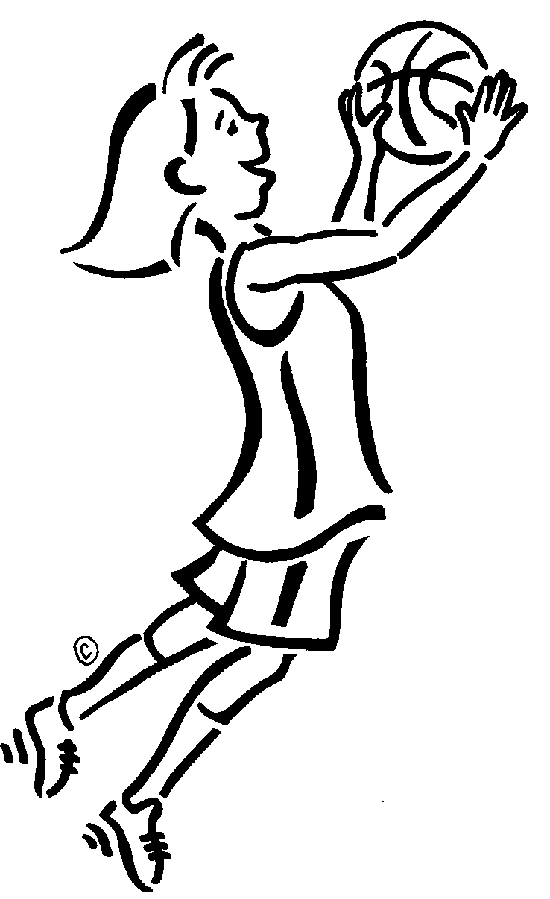 Even though I’m skating on thin ice,Sometimes she has to warn me twice. I can often be a pain in the neck, And my bedroom is always such a wreck!Sometimes I make the loudest sounds.My mom doesn’t like when I monkey around.After my previous HUGE mistake,Mom said, “This one takes the cake!” I daydream a lot with my head in the clouds, But my mom is always somehow proud.She says I’m the apple of her eye,But I must admit, I don’t know why!Match each idiom from the poem to its real meaning.drive my mom up a wall				a. being lazy or wasting time
skating on thin ice					b. someone who is annoying
a pain in the neck					c. the act of being annoying
monkey around					d. favorite or most loved
takes the cake					e. in a risky situation
my head in the clouds  				f. the worst thing
apple of her eye  			  		g. lost in thought or daydreamsDay 5:  Unit 5 Week 2 Reading, Grammar, & Vocabulary Test will be given in class.  